Lidingöloppet 2018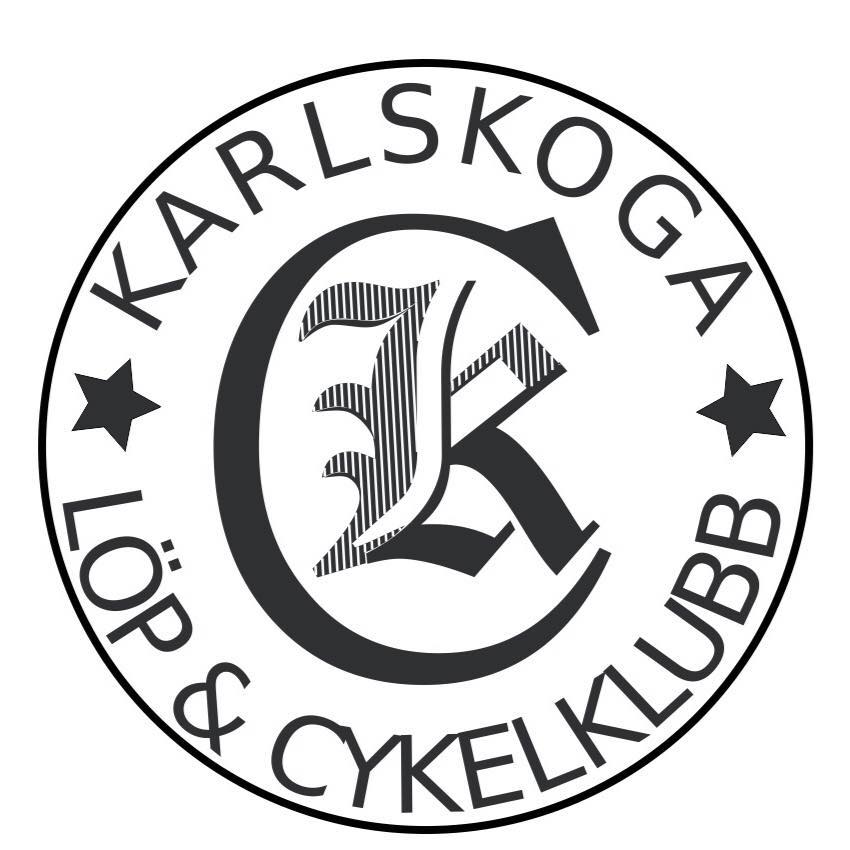 2018-09-29Resultat Karlskoga LCK:30 km:1526 (M) 	(1666 totalt)	Mikael Strussenfelt -62	2:29.471576 (M) 	(1725 totalt)	Christer Tiger -68	2:30.144162 (M)	(4910 totalt)	Mattias Lundgren -74	2:52.45Segertid: 1:37:42